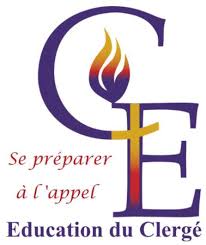 ÉDUCATION THÉOLOGIQUE NAZARÉENNE SPÉCIALISÉE – (ETNS EN LIGNE)Lettre aux étudiants de l’ETNS12 décembre 2021Lien d'inscription Cvent trimestre I-2022: https://cvent.me/gm51nZCher(ère) Étudiant(e) de l’ETNS En ligne,Bienvenue à ce programme de préparation ministérielle !Si vous êtes un nouvel étudiant, ETNS vous fournira des informations et/ou des outils d’orientation afin de vous accompagner dans votre démarche et vous assurer un progrès continu et de façon décisive dans votre préparation ministérielle.Pour les étudiants qui poursuivront leur préparation ministérielle, ETNS vous encourage à prendre à cœur la session d’études avec discipline et détermination. Nous prions Dieu, qui vous a appelés, de vous donner la force, la détermination et la discipline pour cet appel dans votre vie. Dieu a placé dans notre cœur le défi d'offrir ce programme ministériel d'études modulaires au moyen d’une salle de classe en ligne qui exige de chacun de nous – professeurs, administrateurs et étudiants – une préparation et une flexibilité face aux occasions et aux défis constants présentés dans notre contexte actuel. Quand on compare l'expérience d'éducation en ligne médiatique à une salle de classe sur place ou à un centre ministériel par exemple, on peut considérer qu'une salle de classe en ligne n'offre pas certaines options que l'étudiant peut physiquement avoir dans un centre ministériel. Cependant, à cause de la croissance de l'église à notre époque et l'appel de Dieu adressé à beaucoup de gens qui ne pourraient pas assister à un programme sur place, nous croyons qu’ils apprécient beaucoup un programme comme ETNS En Ligne. Un programme en ligne comme celui-ci raccourcit les distances géographiques, les limitations de travail et les activités à domicile, ce qui permet à tous les étudiants d'effectuer leurs études à tout moment, pendant la journée ou la nuit et d'éviter les voyages de longue distance. Tous les étudiants et professeurs qui commencent les cours de ce programme devront recevoir une orientation de la Plateforme ETNS en Ligne avant de commencer le premier cours. Cette orientation se fera une seule fois pour permettre à tous de se familiariseravec l'utilisation de la plateforme. Une fois que l'étudiant terminera cette orientation qui ne durera que deux semaines, il ou elle sera en mesure d'entrer dans le premier cours qui dure sept (7) semaines. Un examen final devra être complété à la fin de la huitième (8ème) semaine.Une fois que vous ayez terminé et payé votre inscription C-Vent, un courriel avec votre «nom d'utilisateur» et un mot de passe» vous seront envoyés dans la même semaine d’orientation; le cours débutera immédiatement après avoir complété l’orientation. https://cvent.me/gm51nZFélicitations pour votre désir d'être mieux préparé à servir le Seigneur!L'administration de l’ETNS priera pour vous, les professeurs et les administrateurs, qui participerez intentionnellement et avec un vif désir à ce programme pour répondre à l'appel de Dieu. Notre défi à chacun est très clair dans la Bible: «Faites de votre mieux pour vous présenter à Dieu comme un homme éprouvé, un ouvrier qui n'a point à rougir et qui dispense droitement la parole de vérité» (2 Timothée 2:15).En Lui et Son Royaume!Le Comité AcadémiqueDirecteur: Dr. Roberto Hodgson (RHodgson@nazarene.org)Dr. Pascal Permis (pascase7@aol.com) Doyenne Académique: Rév.: Joelle Constant (josieconstant@gmail.com) Greffier: Dr. Mario Zani (zaniexrd@aol.com)